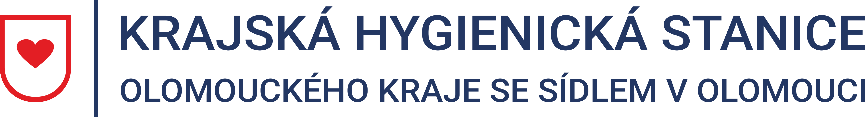 Tisková zprávaVydáno 19. 11. 2021EPIDEMIOLOGICKÁ SITUACE VE VÝSKYTU ONEMOCNĚNÍ COVID-19 V OLOMOUCKÉM KRAJI KE DNI 19. 11. 2021V Olomouckém kraji dochází při komunitním přenosu onemocnění COVID-19 k nárůstu pozitivních případů. Za období 12. 11. – 18. 11. 2021 eviduje Krajská hygienická stanice Olomouckého kraje se sídlem v Olomouci (dále jen „KHS“) 8 071 osob s pozitivním výsledkem testu na přítomnost nového koronaviru SARS-CoV-2, kdy nejvyšší záchyt je v okrese Olomouc (3 367), následuje Šumperk (1 750), Prostějov (1 416), Přerov (1 300) a Jeseník (238). Relativní pozitivita indikovaných diagnostických testů v Olomouckém kraji je za uplynulých 7 dní 45 %. Nevětší podíl pozitivních osob se nachází v populaci dětí a mladistvých (6-19 let), následuje věková skupina osob v produktivním věku (30-49 let).Situace ve školách a školských zařízeních nadále eskaluje. KHS řešila v období od 12. 11. do 18. 11. 2021 výskyt onemocnění COVID-19 u dětí/žáků/zaměstnanců minimálně ve 300 školách a školských zařízeních Olomouckého kraje. Dle dostupných údajů KHS byla nařízena karanténní opatření kolektivům dětí/žáků v celkem 294 třídách, u kterých ředitelé potvrdili jejich uzavření pro prezenční výuku.KHS apeluje na osobní odpovědnost každého občana při dodržování základních hygienických pravidel jako je řádné nošení adekvátní ochrany dýchacích cest, důkladné mytí rukou a dodržování rozestupů. Každý, kdo se necítí dobře, by měl omezit své kontakty a nechat se preventivně vyšetřit na nejbližším odběrovém místě, a tím zabránit případnému šíření nemoci. Mgr. Markéta Koutná, Ph.D., tisková mluvčí, telefon 585 719 244, e-mail: media@khsolc.cz